Through our pilot project program, the NCSRR seeks to award seed grants to innovative and meritorious projects to accelerate the use of simulation in rehabilitation research and to advance medical rehabilitation. The intent of the pilot project program is to engage rehabilitation research experts to demonstrate the use of biomechanical simulations in novel areas and to help enhance the OpenSim software for rehabilitation science.  Pilot project awardees may gain access to additional NCSRR resources (e.g., software engineering support) or receive funding for their research. In addition, the program launches awardees into leadership roles within the NCSRR network. Projects should have a strong scientific component and demonstrate a clear alignment with the NCSRR’s mission. Each project can request access to NSCRR resources or up to $40,000 of research funds over a one-year period.  All research products derived in whole or in part through this program will be expected to formally acknowledge the research infrastructure grant P2C HD065690. The Application ProcessA completed application packet should include the following: The completed cover form (page 3 of this packet) A research proposal (max 3 pages) CV(s) of all key personnel Description of budget/support requested (max 1 page) Completion of online application/registration formThe research proposal may be up to 3 pages, single-spaced using 11-pt Arial. It should provide a scientific description of the project to be performed and convey the impact on rehabilitation and the biomechanical simulation community. Please use the following outline to organize your proposal: Background:  Briefly describe the relevant background of the research, including current support.Specific Aims: Review the rationale for your study, and state your hypotheses and specific aims.Methods: Provide an overview of the study design and methods. Potential bottlenecks should also be described with proposed solutions.  Expected Results: State the expected outcome of your work and its impact on the field.Relevance to Rehabilitation: Articulate the importance of this project to rehabilitation.Contributions to the Biomechanical Simulation Community:  Describe the software, data, and/or models that will be made available to the biomechanics community at the end of the project.ReferencesApplications must also include a description of any funding and other support requested (one-page, single-spaced using 11-pt Arial). Describe the amount of funding requested and how it will be allocated. If you would like other types of support (e.g., support from center staff) it should be described here. Preference will be given to projects that limit indirect costs to 8%. Funding may be up to $40,000 in total costs, including any indirect costs assessed by awardees' institutions.All application materials must be received by midnight on July 20, 2016. Written proposals and supporting materials should be sent electronically, preferably as a single PDF to opensim@stanford.edu.You must also complete the online application/registration form.The Selection ProcessPilot project grants will be awarded based on several factors, chief among them:The potential impact of the proposed work on biomechanical simulation and/or rehabilitation researchThe likelihood of success in achieving the proposed research goals and follow-on funding.Strength of the research record of the applicant(s)We will announce the winners by October of 2016 and funding will begin in late 2016.Additional QuestionsIf you have additional questions about the program or the application process, contact Jennifer Hicks at 650-498-4403 or email her at opensim@stanford.edu.APPLICANT INFORMATION:Project Information:  Provide a one-paragraph summary of your project proposal below, stating the purpose of the project, your methods, and your expected outcome.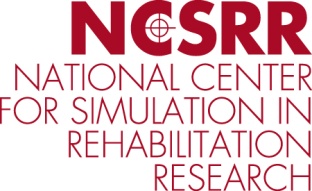 National Center for Simulation in Rehabilitation Research (NCSRR)Pilot Project Program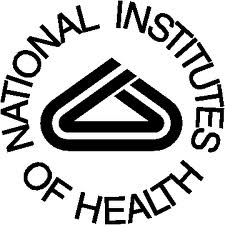 National Center for Simulation in Rehabilitation Research (NCSRR)Pilot Project ProgramProject TitleProject TitleProject TitleProject TitleProject TitleProject TitleProject TitleLast NameLast NameLast NameFirst NameFirst NameFirst NameEmail Address / Telephone NumberName of InstitutionName of InstitutionName of InstitutionAcademic TitleApplication Date (mm/dd/yyyy) Initial Application Initial Application Initial Application Revised Application Project involves animal subjects Project involves human subjects Project involves human specimens 